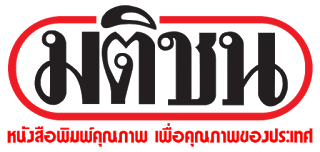    ข่าวประจำวันที่ 18 สิงหาคม พ.ศ.2558 หน้าที่ 10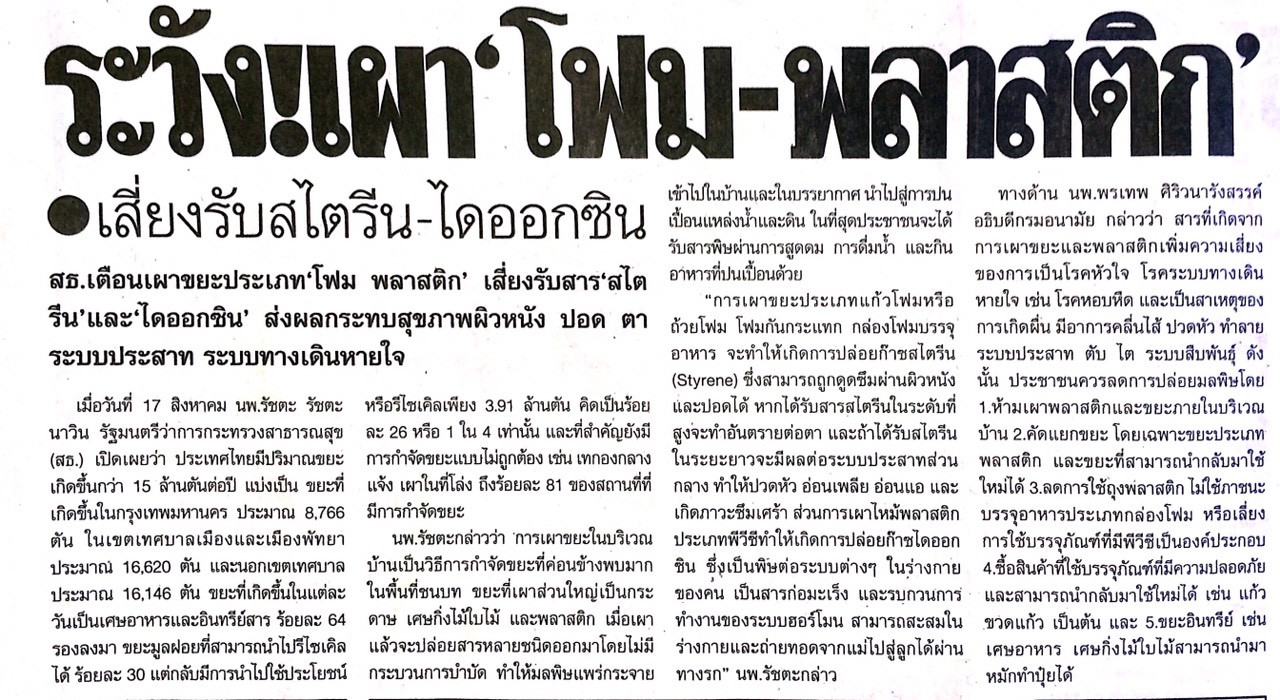    ข่าวประจำวันที่ 18 สิงหาคม พ.ศ.2558 หน้าที่ 12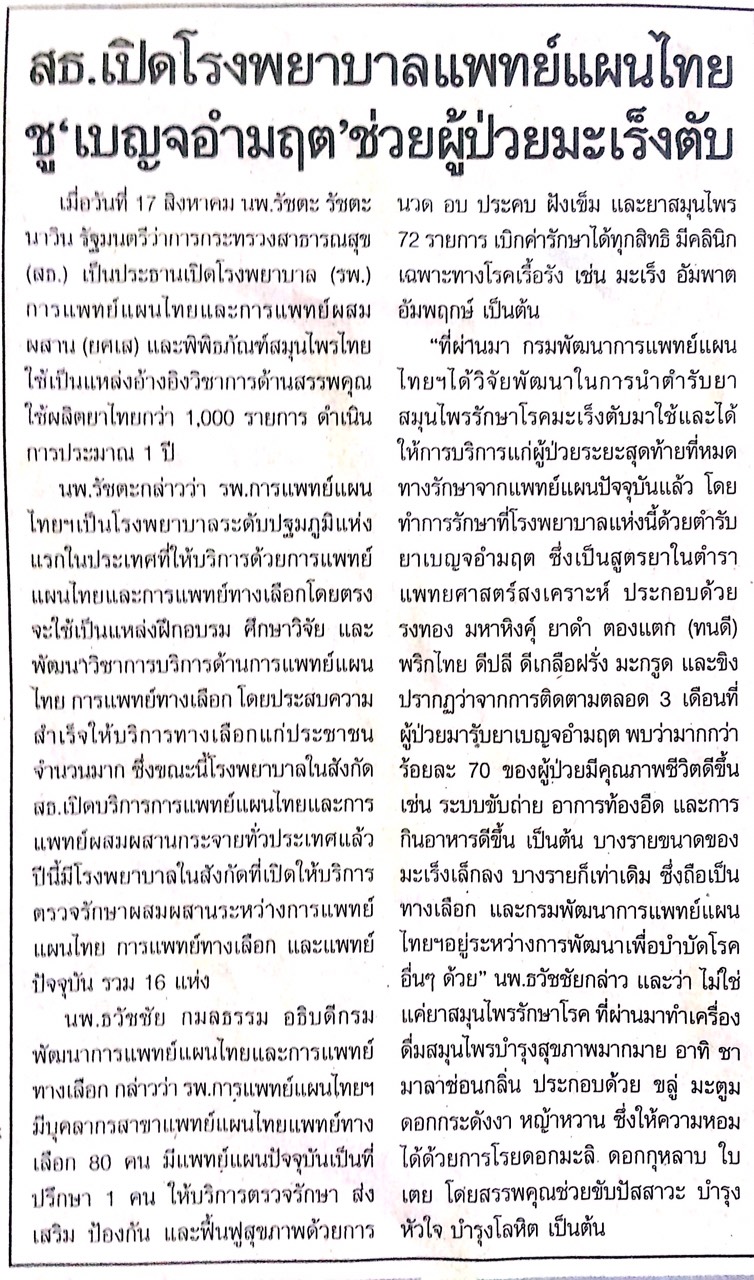    ข่าวประจำวันที่ 18 สิงหาคม พ.ศ.2558 หน้าที่ 10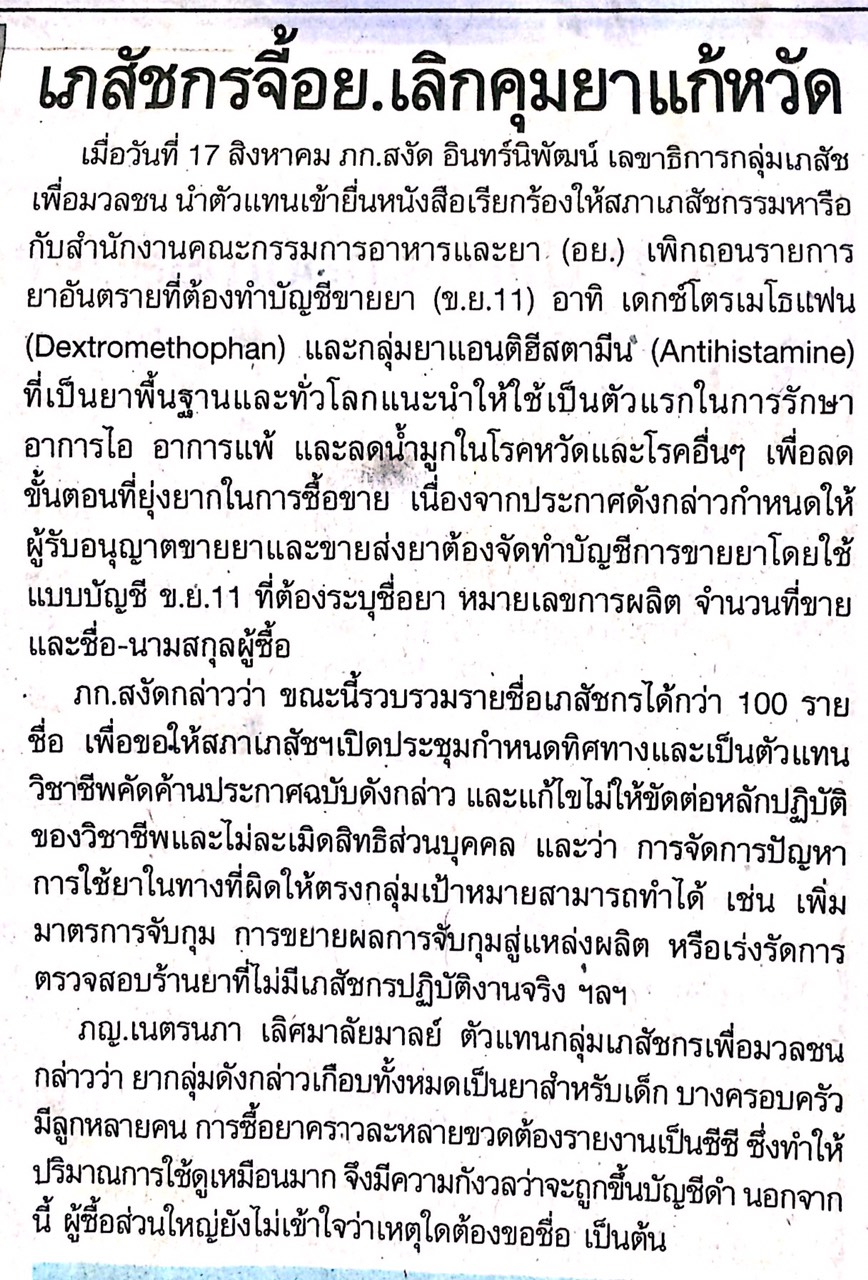 